02/23/2015 Full Senate MinutesSecretary:Role CallPresident:   Met with Dana Behum and Nancy last Thursday to talk about WCSA involvement in Orientation. Want to engage freshman more with early education of WCSA.Provide each Freshman with water bottle or something that has our name on itWe can engage students in the Saturday breakout sessions Find mix of clubs who are heavily engaged in community to speak on involvement Taking a different look into Club Fair   Archway is cancelled tomorrow Cost Sharing opportunities Vice President:Meeting with Dean Goldsberry, Craig Ullom, Graham about cost-sharing- How WCSA can help with some cost sharing, talked about changing the student activity fee to compensate for low enrollment. Jerry and I met with Dana Behum and Nancy B-R about WCSA involvement with OrientationLeading session, giving away swag, etc...Archway is cancelled tomorrowAt the next meeting we are going to be bringing up a potential soft-serve ice cream optionWe want to include members of the senate with Archway. Everyone write a brief paragraph if you are interested in attending archway detailing why, please send that to either Jerry, Emma, or Lee. Academic Affairs:Timeline on filling student faculty committee positions	Needs to be done no later than April 20th, 2015Application out on March 5th, 2015 but no later than the 16th.Deadline: End of MarchDiscussed handbook from Provost’s officeDivided workPrioritize goalsCampus Relations:-Collage of events going on for the upcoming week on instagram-Hashtag Competition - Info will be on Facebook and Instagram, but people should submit ideas on Facebook in event page that will be made - Winner will get a gift certificate -Tabled on Thursday-- very successful, we will try to table again this week so we can get as many responses as possible. So far, the student body seems to be very divided as to how they feel about the academic calendar, so hopefully we will start to see a trend as we get more responses.Residential Affairs:Talk to Wendi/Levi about possibility of slushing after slu renewal processSMS reporting service for internet starting Monday: will do a trial run with WCSA740-844-3520Dana Behum, Wendi, Meredith: email residential life about optional residence in Fraternity Res Life: The first floor bathroom of Stuy is really hot: energy wasteGene: marketing for Smith: get in contact with Gene Castelli Getting better at vegetarian food!Advertise napkin notesprovide water bottles to students at orientationReusable containersIncrease price of water bottles: increase price a little so Chartwells would still get the same profit from selling that water, but the small increase goes to a fund on campus that supports recycling. concern about “waist less” on TV on HamwilWe still want a froyo machine.Spoke about academic calendar: National Holidays off? 
Daryll Phelps: recycling in Bash and Thomson? Admissions for a letter of support for focusing on green 
Treasurer:Sisters UnitedSpring 2015: Colored Girls Hustle:* This was originally submitted in December with the rest of Sister’s spring budget. However, because this event was scheduled for February 19, 2015, there wasn’t enough time for contracts to be signed, and there were some flaws in the proposal. This is just a resubmission for the event, which is now scheduled for early April.Full Amount Requested: $4,320.00                   	        	        	All-Inclusive Contract: $4,300.00                   	        	        	Advertising & Marketing: $20.00Full Amount Funded: $3,888.00                   	        	        	All-Inclusive Contract: $3,870.00                   	        	        	Advertising & Marketing: $18.00                   	        	Voting: Unanimous vote to fund 90% of the event APC:No reportAdvisor:It’s cold.Please speak up during your reports.This is the last week for the campus climate on sexual assault survey.WCSA summer student worker- we need someone for this summer.Spring break is quickly approaching, please be careful while traveling Excited for hash tag competition, amazon gift card will be the prize.New Business:Announcements:Anchor Splash is FridayWe need self-identified men to participate in women’s week event called what men can do. Contact Zoe if you are interested. Vagina Monologues auditions are on FridayModel UN is having an open house tomorrow in Milligan HubAnyone can come to the faculty meeting- 4:30 in the Benes rooms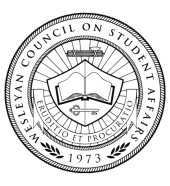 